§203.  Programs and services of departmentThe department shall, as appropriate to the individual and family and as permitted by the availability of funds, provide programs and services as specified in this section and otherwise by law.  [PL 2003, c. 689, Pt. A, §1 (NEW).]1.  Programs and services for adults, children and families.  The department shall provide adults, children and families with the following programs and services:A.  Economic assistance and employment support services;  [PL 2003, c. 689, Pt. A, §1 (NEW).]B.  Mental health and behavioral health services;  [PL 2003, c. 689, Pt. A, §1 (NEW).]C.  Developmental disability services;  [PL 2011, c. 542, Pt. A, §50 (AMD).]D.  Physical health services;  [PL 2003, c. 689, Pt. A, §1 (NEW).]E.  Public health services; and  [PL 2003, c. 689, Pt. A, §1 (NEW).]F.  Substance use disorder prevention, treatment and recovery services.  [PL 2019, c. 524, §17 (AMD).][PL 2019, c. 524, §17 (AMD).]2.  Additional programs and services for children and families.  The department shall provide children and families with additional programs and services to assist them in meeting their needs, including, but not limited to:A.  Child welfare services;  [PL 2003, c. 689, Pt. A, §1 (NEW).]B.  Head Start and child care services;  [PL 2003, c. 689, Pt. A, §1 (NEW).]C.  Maternal and child health services, including home visiting programs;  [PL 2003, c. 689, Pt. A, §1 (NEW).]D.  Paternity establishment and child support enforcement services; and  [PL 2003, c. 689, Pt. A, §1 (NEW).]E.  Residential and long-term care services for children with disabilities.  [PL 2003, c. 689, Pt. A, §1 (NEW).][PL 2003, c. 689, Pt. A, §1 (NEW).]3.  Additional programs and services for adults.  The department shall provide adults, including the elderly and persons with disabilities, with additional programs and services to assist them in meeting their needs, including, but not limited to:A.  Adult protective services; and  [PL 2003, c. 689, Pt. A, §1 (NEW).]B.  Long-term care services for the elderly and adults with disabilities.  [PL 2003, c. 689, Pt. A, §1 (NEW).][PL 2003, c. 689, Pt. A, §1 (NEW).]4.  Delivery of programs and services.  The department shall deliver programs and services through a coordinated and efficient administrative structure and an integrated delivery system that focuses on meeting the needs of individuals and families. The department shall use a combination of public personnel and contracts with private agencies to deliver programs and services.[PL 2003, c. 689, Pt. A, §1 (NEW).]5.  Pilot projects.  The department shall develop pilot projects and demonstration projects required by law, and shall apply for any authorization necessary to undertake such projects.[PL 2017, c. 184, §1 (NEW).]SECTION HISTORYPL 2003, c. 689, §A1 (NEW). PL 2011, c. 542, Pt. A, §50 (AMD). PL 2017, c. 184, §1 (AMD). PL 2017, c. 407, Pt. A, §90 (AMD). PL 2019, c. 524, §17 (AMD). The State of Maine claims a copyright in its codified statutes. If you intend to republish this material, we require that you include the following disclaimer in your publication:All copyrights and other rights to statutory text are reserved by the State of Maine. The text included in this publication reflects changes made through the First Regular and First Special Session of the 131st Maine Legislature and is current through November 1. 2023
                    . The text is subject to change without notice. It is a version that has not been officially certified by the Secretary of State. Refer to the Maine Revised Statutes Annotated and supplements for certified text.
                The Office of the Revisor of Statutes also requests that you send us one copy of any statutory publication you may produce. Our goal is not to restrict publishing activity, but to keep track of who is publishing what, to identify any needless duplication and to preserve the State's copyright rights.PLEASE NOTE: The Revisor's Office cannot perform research for or provide legal advice or interpretation of Maine law to the public. If you need legal assistance, please contact a qualified attorney.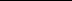 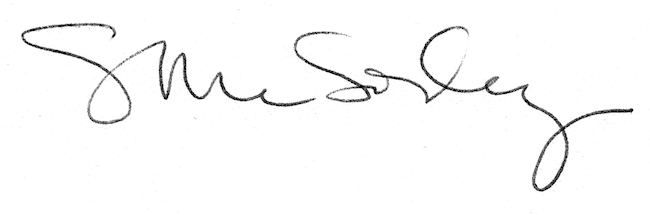 